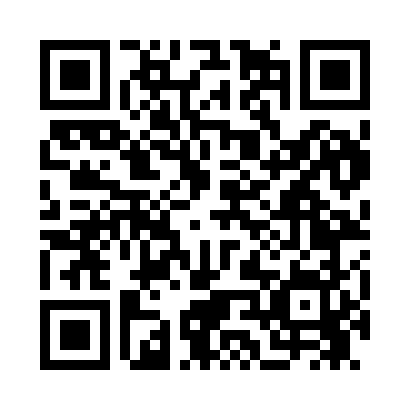 Prayer times for Edgal Place, New Mexico, USAMon 1 Jul 2024 - Wed 31 Jul 2024High Latitude Method: Angle Based RulePrayer Calculation Method: Islamic Society of North AmericaAsar Calculation Method: ShafiPrayer times provided by https://www.salahtimes.comDateDayFajrSunriseDhuhrAsrMaghribIsha1Mon4:496:111:185:008:269:482Tue4:496:111:195:018:269:483Wed4:506:111:195:018:269:474Thu4:506:121:195:018:269:475Fri4:516:121:195:018:269:476Sat4:526:131:195:018:269:477Sun4:526:131:195:028:259:468Mon4:536:141:205:028:259:469Tue4:546:141:205:028:259:4510Wed4:546:151:205:028:259:4511Thu4:556:151:205:028:249:4512Fri4:566:161:205:028:249:4413Sat4:576:171:205:028:249:4314Sun4:576:171:205:038:239:4315Mon4:586:181:205:038:239:4216Tue4:596:181:215:038:229:4217Wed5:006:191:215:038:229:4118Thu5:016:201:215:038:219:4019Fri5:016:201:215:038:219:4020Sat5:026:211:215:038:209:3921Sun5:036:221:215:038:209:3822Mon5:046:221:215:038:199:3723Tue5:056:231:215:038:199:3624Wed5:066:231:215:038:189:3625Thu5:076:241:215:038:179:3526Fri5:076:251:215:038:179:3427Sat5:086:251:215:038:169:3328Sun5:096:261:215:038:159:3229Mon5:106:271:215:038:149:3130Tue5:116:271:215:038:149:3031Wed5:126:281:215:028:139:29